Registration Form  All Submission must be emailed to cindayinformsgroup@gmail.com by 31 Aug. for full consideration.    If presenting, please include your title, abstract and authors.  Presentations (15 minutes) and posters  are the defaults, but papers + presentation are possible.  If a paper is planned, please state this in your email.  †The first 5 students who register to present (talks or posters) will have waived fees*Registration includes 2019 Cincinnati-Dayton INFORMS membership dues of $10Unfortunately, we cannot process refunds at this time.  Mail Payment to:	Cincinnati Dayton INFORMS		c/o Subhashini Ganapathy, Treasurer	Russ Engineering Center 207, 	Wright State University	3640 Colonel Glenn Hwy	Dayton, OH 45435-0001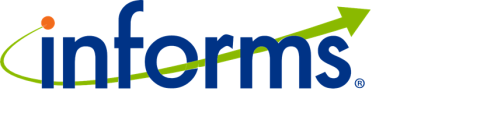 Cincinnati-Dayton Chapter of INFORMS2018 Fall Symposium Wright State UniversityDayton, OhioOctober 19, 2018First Name, MI, Last Name:    Name for BadgeAffiliationAddressCity, State, ZIPTelephoneE-mailDo you plan to present?Yes NoRegistration TypeAmountSelectionStudent – Early bird presenter†$0Student $15Early Registration (before 31 August)* $35Late Registration*$50